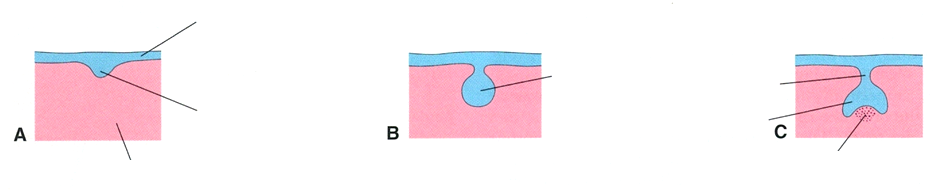 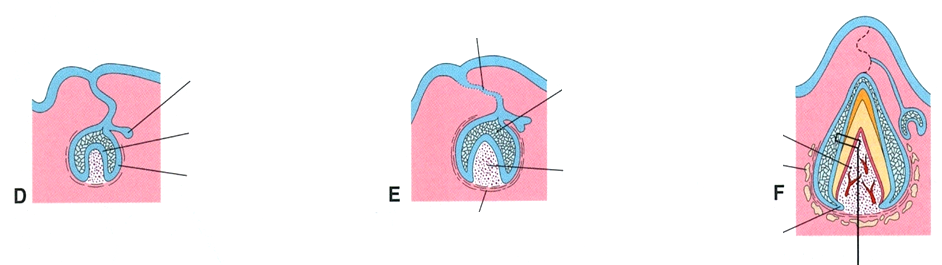 Assign the structures with correct labelsOral epithelium  Mesenchyme (ectomesenchyme)  Dental lamina  Dental bud  Dental papilla  Enamel organ  primordium of permanent tooth  Inner enamel epithelium  Outer enamel epithelium   Stellate reticulum  Ameloblasts  Odontoblasts  Degenerating dental lamina  Dental follicle  Bone   Dental pulp  Cervical loop (epithelial root sheet of Hertwig)  Dental cap  Bell stage  Periodontal ligamentAssign the structures with correct labelsOral epithelium  Mesenchyme (ectomesenchyme)  Dental lamina  Dental bud  Dental papilla  Enamel organ  primordium of permanent tooth  Inner enamel epithelium  Outer enamel epithelium   Stellate reticulum  Ameloblasts  Odontoblasts  Degenerating dental lamina  Dental follicle  Bone   Dental pulp  Cervical loop (epithelial root sheet of Hertwig)  Dental cap  Bell stage  Periodontal ligament